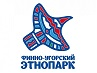 Государственное автономное учреждение Республики Коми«ФИННО-УГОРСКИЙ ЭТНОКУЛЬТУРНЫЙ ПАРК»-*- «ФИНН-ЙÖГРА ЭТНОКУЛЬТУРНÖЙ ПАРК» Коми Республикаса канму асшöрлуна учреждение_____________________________________________________________________________ПРОТОКОЛзаседания Комиссии по противодействию коррупциив ГАУ РК «Финно-угорский этнопарк» 30.12.2019                                                                                                       № 1ПРИСУТСТВОВАЛИ:Иванова Е.В. – председательМясоедов А.А. – член комиссииСысманова К.А. – член комиссии ПОВЕСТКА ДНЯ:Рассмотрение отчета о реализации плана мероприятий по противодействию коррупции за 2019 год. Утверждение плана мероприятий по противодействию коррупции на 2020 год.СЛУШАЛИ:Сысманову К.А. специалиста по кадрам отдела правового и кадрового обеспечения о реализации плана мероприятий по противодействию коррупции за 2019 год. План мероприятий по противодействию коррупции на 2020 год.РЕШИЛИ:Утвердить отчёт о реализации плана мероприятий по противодействию коррупции за 2019 год – единогласно.Утвердить план мероприятий по противодействию коррупции на 2020 год - единогласно.Протокол составлен:                                                                                                   __________30.12.2019 Протокол утвержден:                                                                                                  __________30.12.2019 Ознакомлены: